ST JOHN AMBULANCE - SRI LANKA	Form: FAT /STU /24 / 01E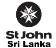 REGISTRATION OF STUDENT FIRST AID TRAINING1. District: ………………………………..……………………….….……… Education Zone : ………………………………..………………….………2. Name & address of the School:………………………………..……………………………………………………………………………………………………………………………….…………………………………………………………………………………………………………………………………………………………………TP:     ………………………………..………………….………3. Details of Participants: Number of StudentsNumber of TeachersTotalC. Transport charges ( only if applicable)	Total:Mode of payment: Paid to the District Officer : by Cash / Cheque / Account Deposit – on Date: …………………………….……………5. Teacher : Mr/ Mrs/ Ms……………………………….…………………………………………………… …………………………………..…………………….……………………TP WhatsApp :………………………….………..………..………. E-mail:……………………………………..……………………………….6. Dates : Course:………………………………………………………….………………………. Examination:……………………………………………………………………………………………….7. Trainers: Day 011.	Name: …………………………..……………………………………………....………………………TO No: …………………………..…………………………………………....……………………… Status: Main	Helper2.	Name: …………………………..……………………………………………....………………………TO No: …………………………..…………………………………………....……………………… Status: Main	Helper3.	Name: …………………………..……………………………………………....………………………TO No: …………………………..…………………………………………....……………………… Status: Main	HelperTrainers: Day 021.	Name: …………………………..……………………………………………....………………………TO No: …………………………..…………………………………………....……………………… Status: Main	Helper2.	Name: …………………………..……………………………………………....………………………TO No: …………………………..…………………………………………....……………………… Status: Main	Helper3.	Name: …………………………..……………………………………………....………………………TO No: …………………………..…………………………………………....……………………… Status: Main	HelperRecommendation by District Commissioner * e format accepted. Signature is not necessary. email from registered email.Recommendation includes obtaining official approval from Principal. Email to: stjohnservice@sltnet.lkPaid to NHQ: by Cheque / Account Deposit – on ………..………....………………. Total: Rs……..…………………………..……………..…………*** please make sure to inform date of deposit to NHQ by WhatsApp / email / callAcc: THE ST. JOHN AMBULANCE ASSOCIATION AND BRIGADE IN SRI LANKA Bank : SAMPATH BANK , City Branch, Colombo. Acc: No: 0001 1009 6275Special Remarks………………………………………………………………………………………………………………………………………………………………………………………………………………………………………………………………………………………………………………………………………………………………………………………………….………………………………………………………………………………………………………………………………………………………………………………………………………………………………………………………………………………………………………………………………………………………………………………………………….………………………………………………………………………………………………………………………………………………………………………………………………………………………………………………………………………………………………………………………………………………………………………………………………….………………………………………………………………………………………………………………………………………………………………………………………………………………………………………………………………………………………………………………………………………………………………………………………………….NHQ use – details checked & correct. Payments also verified.Date: ……………………………..……………..…………Sign: NHQ Officer: ……………………………..……………..…………Certificates Printed: Date………………………………. Sign:	Certificates Issued: Date	Sign:Complete this form ( PDF format ) by typesetting ( computer ).The names of participants should be emailed as Microsoft Excel soft copy. Spellings of the names should be checked by In charge Teacher before sending. No corrections will be made if the name is same as in Softcopy.The maximum gap allowed is one month from the date of completion to accepting registration forms by NHQ.